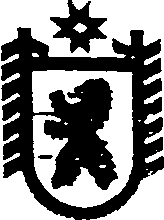 Республика КарелияСОВЕТ ЧЕРНОПОРОЖСКОГО СЕЛЬСКОГО  ПОСЕЛЕНИЯXXXIII  ЗАСЕДАНИЕ   III СОЗЫВАРЕШЕНИЕот 15 ноября 2016 г.  № 92п.Черный ПорогОб отмене решения  Совета  Чернопорожского  сельского поселения Совет Чернопорожского сельского поселения,  рассмотрев предложение администрации Сегежского муниципального района,  решил:	            1. Отменить решение Совета Чернопорожского скельского поселения № 86 от29.09.2016г «О заключении соглашения о передаче полномочий по решению вопросов местного значения Сегежского муниципального района администрации Чернопорожского сельского поселения, а именно «обеспечение малоимущих граждан, проживающих в муниципальном образовании  «Чернопорожское сельское поселение»  и нуждающихся в улучшении жилищных условий,  жилыми помещениями в соответствии с жилищным законодательством, организация строительства и содержания муниципального жилищного фонда, создание условий для жилищного строительства, осуществление муниципального жилищного контроля»	2. Обнародовать настоящее решение путем размещения официального текста настоящего решения в информационно-телекоммуникационной сети «Интернет» на официальном сайте администрации Чернопорожского сельского поселения                          http://home.onego.ru/~segadmin/omsu_selo_cherny_porog.htm.            3. Настоящее решение вступает в силу с момента его официального опубликования (обнародования)Председатель Совета Чернопорожского сельского поселения		                           М.В.ЖидковаГлава Чернопорожского сельского поселения                                           С.А.Потапов  